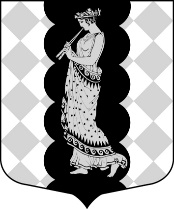 ВНУТРИГОРОДСКОЕ МУНИЦИПАЛЬНОЕ ОБРАЗОВАНИЕ ГОРОДА ФЕДЕРАЛЬНОГО ЗНАЧЕНИЯ САНКТ-ПЕТЕРБУРГА МУНИЦИПАЛЬНЫЙ ОКРУГ ЛАНСКОЕ МУНИЦИПАЛЬНЫЙ СОВЕТРЕШЕНИЕ«11» февраля 2021 г.								    		№ 67Об освобождении от обязанностей члена избирательной комиссии внутригородского муниципального образования города федерального значения Санкт-Петербурга муниципальный округ Ланское с правом решающего голоса до истечения срока полномочий	На основании письменного заявления члена избирательной комиссии внутригородского муниципального образования города федерального значения Санкт-Петербурга муниципальный округ Ланское (далее – ИКМО Ланское) с правом решающего голоса Смирновой Анны Юрьевны (вх. № 01-10/22 от «11» февраля 2021 года) о досрочном сложении полномочий члена ИКМО Ланское с правом решающего голоса, в соответствии с п. 3.1 ст. 22, пп. «а» п. 6, п.п. 10, 11 ст. 29 Федерального закона от 12 июня 2002 года № 67-ФЗ «Об основных гарантиях избирательных прав и права на участие в референдуме граждан Российской Федерации» Муниципальный совет внутригородского муниципального образования города федерального значения Санкт-Петербурга муниципальный округ Ланское РЕШИЛ:	1. Освободить от обязанностей и прекратить полномочия члена ИКМО Ланское 
с правом решающего голоса до истечения срока полномочий Смирновой Анны Юрьевны.	2. Опубликовать настоящее решение в специальном выпуске газеты «Черная речка».	3. Контроль за исполнением настоящего Решения возложить на Главу внутригородского муниципального образования города федерального значения Санкт-Петербурга муниципальный округ Ланское.	4. Настоящее Решение вступает в силу со дня его принятия. Глава внутригородского муниципального образованиягорода федерального значения Санкт-Петербургамуниципальный округ Ланское,исполняющий полномочияПредседателя Муниципального Совета						А.А. ДорожковПриложение к Решению Муниципального совета внутригородского муниципального образования города федерального значения Санкт-Петербурга муниципальный округ Ланскоеот «11» февраля 2021 г. № «67»ИНФОРМАЦИОННОЕ СООБЩЕНИЕ	В связи с досрочным прекращением полномочий члена избирательной комиссии внутригородского муниципального образования города федерального значения 
Санкт-Петербурга муниципальный округ Ланское (далее – ИКМО Ланское), руководствуясь ст.ст. 22, 24, 29 Федерального закона от 12 июня 2002 года № 67-ФЗ 
«Об основных гарантиях избирательных прав и права на участие в референдуме граждан Российской Федерации», с учетом положений, установленных Постановлением ЦИК России от 17 февраля 2010 года № 192/1337-5 «О Методических рекомендациях о порядке формирования территориальных избирательных комиссий, избирательных комиссий муниципальных образований, окружных и участковых избирательных комиссий», Муниципальный совет внутригородского муниципального образования города федерального значения Санкт-Петербурга муниципальный округ Ланское объявляет прием предложений по кандидатуре члена ИКМО Ланское с правом решающего голоса.	Прием документов осуществляется Муниципальным советом внутригородского муниципального образования города федерального значения Санкт-Петербурга муниципальный округ Ланское по адресу: г. Санкт-Петербург, ул. Сестрорецкая, д. 7. Срок приема предложений с 12 февраля 2021 года по 13 марта 2021 года включительно в режиме работы Муниципального совета внутригородского муниципального образования города федерального значения Санкт-Петербурга муниципальный округ Ланское. 	Дополнительную информацию можно уточнить по телефону: (812) 430-58-30.